ANNEXE 5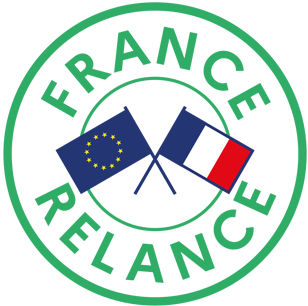 Investissements dans la cadre d’une démarche territoriale (Futur PAT) Validation du projet d’investissements par le porteur de la démarche territorialeNom du projet dans le cadre de la démarche territoriale (Futur PAT) : …………………………………………………………………………….Structure porteuse de la démarche territoriale (Futur PAT) : Adresse postale : ……………………………………………………………………………………………………………………	Courriel, téléphone :	Nom et coordonnées de la personne responsable de la structure (représentant légal) :……………………………………………………………………………………………………………………………………………………..Je, soussigné (nom et prénom du représentant légal) : ……………………………………………………………………(Cochez les cases)Certifie :Que le projet susnommé est dans le cadre d’une démarche territoriale (Futur PAT)Que la demande de reconnaissance du PAT susnommé par le ministère de l’Agriculture et de l’Alimentation a été déposée à la DAAF de Mayotte en date du …………………………….Valide : Que le projet d’investissements ……………………………………………………………… présenté par (nom de la structure) ………………………………………………., en collaboration avec (noms des structures partenaires) …………………………………………………………………………………………………………………………………………………………………………………………………………………………………………………………………………… se déroule dans le cadre d’une démarche territoriale (Futur PAT) susnommé et concourt à ses objectifs. Soutient la demande de subvention par (nom de la structure porteuse du projet d’investissements) ………………………………………………………………… à l’appel à candidatures 2021 pour des projets d’investissements dans le cadre d’une démarche territoriale (Futur PAT), lancé par l’Etat et la Préfecture de Mayotte dans le cadre du plan France Relance. Fait à 		      le					Signature du demandeur :(Nom et Prénom du représentant légal de la structure, cachet)